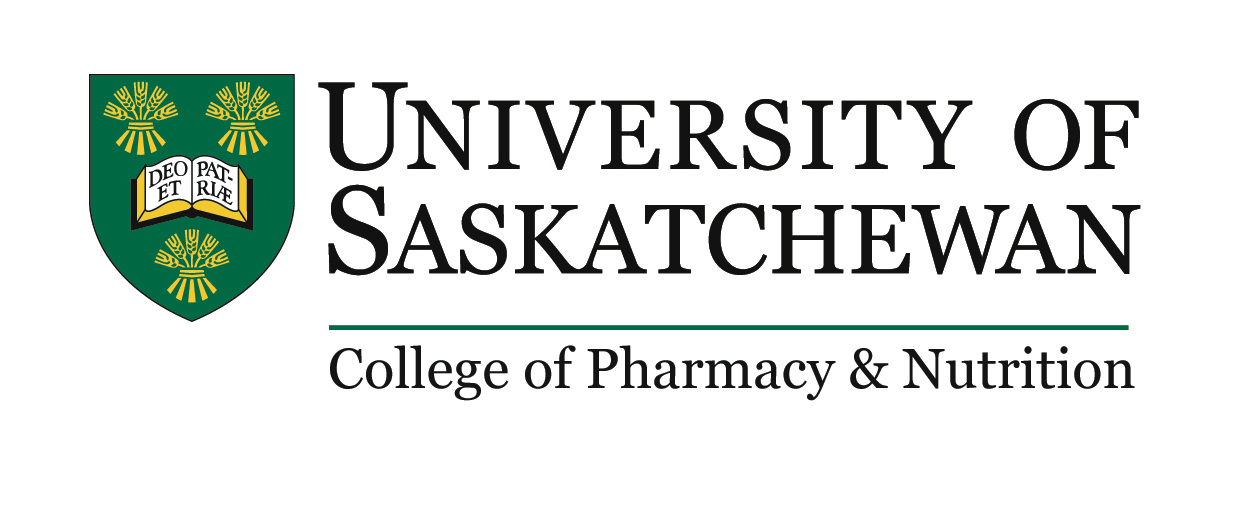 Report of Advisory Committee Meeting – PERMISSION TO WRITEStudent:   Program:  Start date:  Committee meeting date:   Location:  The chair welcomed everyone to the meeting and invited the student to give his/her presentation. The    	   minute presentation was followed by up to two rounds of questions from committee members before the student was asked to leave for an in camera meeting.Major questions/comments from committee members included:During the in camera meeting, the committee discussed the following:Outcome:		  Permission to write is granted.  Permission to write is granted in principle with the completion of the minor outstanding experimental work noted above under comments.	  Permission to write is not granted. The experimental work noted above under comments must be completed before permission to write is requested again. Approval will be granted by email  meeting.Three potential external examiners were identified, in order of preference:	1.	2.	3.Other general comments about the student’s performance and progress. If challenges were encountered since the previous meeting or the supervisor and/or committee have concerns about student progress please include details and suggestions for how these can be addressed.The student was called back into the room and the discussion shared.Signature of meeting Chair: Date: Distributed on: MEETING ATTENDANCEMEETING ATTENDANCEChair of the MeetingSupervisor(s)Other Committee Members PresentCommittee Members AbsentOther Individuals PresentPROGRESSPROGRESSPROGRESSCompetencyRating - please select one of the following: N/A or NoneStartedCompleteSatisfactoryUnsatisfactoryCommittee CommentsProgress in Course WorkProgress in Ethics ApprovalContact with SupervisorPresentationWritten DocumentProgress in ProposalCompleteProgress in Research Progress in Thesis/ProjectMEETING MINUTES